BEITRITTSERKLÄRUNGHiermit erkläre ich meinen Beitritt als reguläres Mitglied zum Verein „Harmonik Zentrum Deutschland e.V.“ und versichere, dass ich regelmäßig zu Jahresbeginn, oder nach Eintritt,  den satzungsgemäßen Jahresbeitrag von€ 60,00  entrichten werde, und zwar auf das Konto   VEREINIGTEN RAIFFEISENBANKEN IBAN-Nr.:  DE27770694610003152782   
BIC-Nr.:    GENODEF1GBFoderKontonummer:   3152782Bankleitzahl:      77069461Kontoinhaber: Harmonik  Zentrum DeutschlandVerwendungszweck: 
Jahresbeitrag Harmonik Zentrum Deutschland Vor- und Zuname:   …………………………………………..Postanschrift:           ……………………………………………  		         ……………………………………….......Telefon-Nr:	         ………………………………Mobil-Nr.	         .……………………………..eMail-Adresse          ………………………..........……………………..…..   	             …………………………………………       Ort, Datum 			Unterschrift	HARMONIK ZENTRUM DEUTSCHLAND e.V.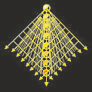 